 АдминистрацияЛенинского сельского поселенияНиколаевского муниципального районаВолгоградской области              П О С Т А Н О В Л Е Н И Е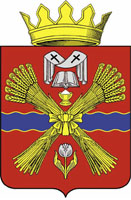 от 11 ноября 2022 г.                                                                                        № 81О прогнозе социально-экономического развития Ленинского сельского поселения на 2023-2025годы и об основных направлениях бюджетной и налоговой политики Ленинского сельского поселения на 2023 год и на плановый период 2024 и 2025 годовВ  соответствии со ст. 172, 173 Бюджетного кодекса РФ, Порядком разработки прогноза социально-экономического развития Ленинского сельского поселения, утвержденного постановлением администрации Ленинского сельского поселения от 21.06.2012г. № 26, Положением о бюджетном процессе в Ленинском сельском поселении, постановляю:Одобрить прогноз социально-экономического развития Ленинского сельского поселения на 2023-2025 годы согласно приложению.Одобрить Основные направления бюджетной и налоговой политики Ленинского сельского поселения на 2023 год и на плановый период 2024 и 2025 годов согласно приложению.Представить прогноз социально-экономического развития Ленинского сельского поселения на 2023-2025 годы и Основные направления бюджетной и налоговой политики Ленинского сельского поселения на 2023 год и на плановый период 2024 и 2025 годов в установленном порядке в Совет депутатов Ленинского  сельского поселения одновременно с проектом решения «О бюджете Ленинского  сельского поселения на 2023 год и на плановый период 2024 и 2025 годов».Контроль за исполнением настоящего постановления оставляю за собой.Постановление вступает в силу со дня его обнародования..Врио главы Ленинскогосельского поселения                                                                                 Г.Н.НиколенкоПриложениек постановлению администрацииЛенинского сельского поселенияот 11.11.2022 г № 81ВведениеПрогноз социально-экономического развития  Ленинского сельского поселения Николаевского муниципального района на 2023 год и плановый период 2024 и 2025 годов разработан в соответствии со статьями 173 и 184.2 Бюджетного кодекса Российской Федерации, положением о бюджетном процессе в Ленинском сельском поселении Николаевского муниципального района, утвержденным решением Совета депутатов Ленинского сельского поселения от 26.07.2010 г №10/10, Порядком разработки прогноза социально-экономического развития  Ленинского сельского поселения.Основной целью социально-экономического развития Ленинского сельского поселения Николаевского муниципального района является повышение качества жизни, то есть создание условий для увеличения продолжительности жизни людей, прироста населения за счет повышения его благосостояния, уменьшения бедности (рост денежных доходов населения, сокращение доли населения с доходами ниже прожиточного минимума) на основе динамичного и устойчивого экономического роста.Ленинское сельское поселение находится на левом побережье красавицы Волги в восьми километрах от районного центра г. Николаевска. На  территории Ленинского сельского поселения, куда входят три населённых пункта  с. Ленинское, с. Искра, СТФ ,с Комсомолец проживает 2386 человекаЛенинское сельское поселение имеет 100% охват населения водоснабжением, электроснабжением и газоснабжением (за исключением СТФ – там 6 домов не газифицированы).1. Демографическая характеристикаДемографическая политика - приоритетное стратегическое направление.По оценке в 2021 году численность постоянного населения увеличится по сравнению с 2020 годом на 5 человек и составила 2351 человек. В 2021 году  численность постоянного населения по прогнозу составит  2356 человек. Коэффициент рождаемости сохранится на уровне 2020 года, коэффициент смертности снизится по сравнению с 2020 годом на 1 процент.В 2022 году среднегодовая численность постоянного населения  составит по прогнозу 2378 человека., в 2022году- 2379 человек.За 10 мес.2021г в поселении родилось  16  ребенка, умерло 10 человек.2024г 2010
2.  Уровень жизни населенияВ 2021 году, как и по России в целом, в Ленинском сельском поселения Николаевского муниципального района наблюдалось замедление положительной динамики показателей уровня жизни населения.  Среднемесячные денежные доходы на одного  жителя поселения в 2021году   составили  8290,00 рубля и увеличились на 3 процента к 2020 году.Ожидается, что среднемесячные денежные доходы на одного  жителя поселения в 2022 году   увеличатся на на 3,0 %  по сравнению с 2020 годом и составит 8538,00 руб, в 2023 году – на 3 % и составит 8795,0,00руб, в 2024  г – на 3,0  % и составит 9060,00 руб.             Основной составляющей доходов населения по-прежнему является заработная плата.Доля населения с доходами ниже прожиточного минимума сохранилась на уровне предыдущего года и составила 30%.В соответствии с принимаемыми государством мерами по социальной поддержке малоимущих категорий граждан, а также мерами по увеличению роста реальных денежных доходов граждан численность населения с денежными доходами ниже величины прожиточного минимума будет постепенно сокращаться.Прогноз баланса денежных доходов и расходов населения на период до 2023 года разработан на основе сложившихся тенденций социально-экономического развития Ленинского сельского поселения, сценарных условий Минэкономразвития России..Фонд заработной платы по оценке  составит в 2021 году 154455,435 тыс. рублей.  В целом фонд заработной платы по прогнозам возрастет в 2022 году на 7,2 процента к уровню 2021 года и составит 1165707,0 тыс.руб, в 2023 г – на 7 % и составит по прогнозу 177306,9 тыс руб, в 2024г.- на 7 % и составит 189717,956тыс.руб.  Среднемесячная заработная плата  повысилась  на  1,6 процента  по сравнению с 2020 годом и составила в 2021 г. 18790,20 рубл.               Для поддержания покупательной способности заработной платы в бюджетных отраслях в прогнозный период предусматривается осуществлять ее индексацию по  мере роста индекса потребительских цен.Номинальная начисленная среднемесячная заработная плата на одного работника в 2021 году составит 18970,20  рубля и  возрастет на 1,6 процента  к   2020 году, в 2022 году – 20159,00 рубля и вырастет по сравнению с 2021 годом на 7,2 процента, в 2023 году-21538,74 руб, рост составит 6,8 процента, в 2024 году – 23046,0 руб рост составит 6,9 процента..	Прогнозные показатели по величине прожиточного минимума на     2022-2024 годы рассчитаны с учетом изменения индекса потребительских цен на товары и услуги, входящие в состав потребительской корзины.	По  сравнению с  2021 годом  величина прожиточного минимума на душу населения увеличится:	в 2022 году - на 6,4 процента и составит 10412,00 рубля;	в 2023году – на 7,8 процентов и составит  11231,00 рублей;	в 2024 году - на 7,4  процента и составит  12067,00 рубля..3.ФинансыФормирование доходной части бюджета Ленинского сельского поселенияОбъемы бюджетных ресурсов Ленинского сельского поселения прогнозируются в условиях адаптации бюджетной системы к сложившейся экономической ситуации.          Доходная часть  бюджета Ленинского сельского поселения Николаевского муниципального района на 2022-2024г. г будет выглядеть следующим образом: 2022 год – 9866,4тыс.рублей, 2023 год – 10077,6 тыс.рублей, 2024 год – 10317,2тыс.рублей. Безвозмездные поступления занимают в структуре доходов более 61  процента:   2022 год – 5545,5 тыс. рублей, 2023 год – 5554,9тыс. рублей, 2024 год – 5565,4тыс. рублей. Увеличение доли безвозмездных поступлений в 2022 и 2023-2024 годах в общей сумме налогов прогнозируется в соответствии с поступлениями из областного бюджета. 	Собственные доходы  бюджета Ленинского сельского поселения Николаевского муниципального района в прогнозируемом периоде будут расти умеренными темпами.	Поступление собственных доходов в  бюджет Ленинского сельского поселения Николаевского муниципального района в 2021 году по оценке составит 4 261,4  тыс. рублей.             В 2022 году собственные доходы  бюджета Ленинского сельского поселения Николаевского муниципального района прогнозируются в сумме 4 321,2 тыс.рублей.	Поступление собственных доходов в  бюджет  Ленинского сельского поселения Николаевского муниципального района в 2023 году составит 4522,7 тыс.рублей.	Поступление собственных доходов в  бюджет  Ленинского сельского поселения Николаевского муниципального района в 2024 году составит  4751,8 тыс.рублей.           В соответствии с бюджетным законодательством основным доходным источником бюджета поселения является налог на доходы физических лиц, который занимает более 59 процентов в общем объеме налоговых доходов. Его поступление составит:  2022 год – 2960,7 тыс.рублей, или 110,0 процентов к ожидаемому поступлению  2021 года, 2023 год – 3162,0 тыс.рублей, или 108,0 процента к 2022 году, 2024 год – 3377,0 тыс.рублей, или 107,0 процента к уровню 2023 года. 	Рост данного вида налога связан с принятием на федеральном и областном уровнях мер по увеличению оплаты труда работников бюджетных учреждений, ростом минимального среднемесячного размера заработной платы, с ежегодной ее индексацией. 	Налоги на товары (работы,услуги),реализуемые на территории РФ прогнозируются в сумме:2022 год – 728,1 тыс.руб., 2023 год- 728,3 тыс.руб, 2024 год – 742,4 тыс.руб        Поступление налога на имущество   физических лиц составит: 2022 год – 71,8 тыс. рублей,  2023 год – 71,8 тыс.рублей, 2024 год – 71,8 тыс.рублей.     Единый сельскохозяйственный налог на три года прогнозируется в 2022 г-  25,0 тыс.руб, в 2023 г -25,0 тыс.руб, в 2024 г – 25,0 тыс.руб.   Земельный налог прогнозируется в сумме: 2022 год -425,2 тыс.рублей, 2023 год – 425,2 тыс.руб, 2024  год – 425,2  тыс.рублей.	      Доходы от местных имущественных налогов спрогнозированы с учетом того, что приняты максимальные ставки по земельному налогу и налогу на имущество физических лиц на территории поселения; оптимален выбор объектов для предоставления льгот и отсутствуют дополнительные налоговые льготы по местным налогам. Увеличение планируется за счет проведения работы по уточнению налоговой базы по земельному налогу и налогу на имущество физических лиц путем идентификации правообладателей земельных участков; выявления и постановки на учет незарегистрированных земельных участков и незарегистрированных строений, которые фактически введены в эксплуатацию, но по документам являются строящимися объектами.	Важным этапом по увеличению налоговой базы земельного налога станет работа органов местного самоуправления по выделению земельных участков под домами , что позволит впоследствии передавать данные земельные участки в собственность жильцам и взимать с них земельный налог.	Несмотря на то, что в настоящее время отсутствует нормативно закрепленный механизм воздействия органов местного самоуправления на физических лиц в понуждении их к проведению работ по постановке на учет земельных участков и объектов недвижимости, будет активизирована разъяснительная работа с населением о необходимости регистрации объектов недвижимости и земельных участков в органах, осуществляющих регистрацию прав  собственности.	 В последующие годы поступление госпошлины составит: 2022 год – 5,0 тыс.рублей, 2023 год – 5,0 тыс.рублей, 2024 год – 5,0 тыс.руб.          Доходы от сдачи в аренду объектов недвижимости составят в 2022 - 2024году  – 100,4 тыс.рублей. Поступление штрафов в 2022 -2024году прогнозируется в сумме 5,0 тыс.рублей. .4. Управление муниципальной собственностью.              На территории Ленинского сельского поселения Николаевского района Волгоградской области на 1 января 2021 года – 5 муниципальных  учреждений.                                               5.Организация и развитие ЖКХРеформирование жилищно-коммунального хозяйства осуществляется в рамках реализации Федерального закона от 6 октября 2003 г. № 131-ФЗ «Об общих принципах организации местного самоуправления в Российской Федерации».      В соответствии с постановлением от 24.04.2008 г. № 367 «О закреплении на праве оперативного управления муниципального имущества за муниципальными образовательными учреждениями»  котельня   были передана в оперативное управление МКОУ «Ленинская СОШ». Начиная с отопительного сезона 2008-2009 г данное учреждение напрямую заключает договор с  ОАО «Волгоградрегионгаз». МКУ «Культура» Ленинского сельского поселения, МКОУ «Комсомольская СОШ» успешно  отапливаются мини-котельнями.              Ежегодно в поселении проводится масштабная работа по подготовке объектов жилищно-коммунального хозяйства к очередному отопительному сезону, по восстановлению систем водоснабжения.               На территории поселения уже много лет функционируют СОНТ «Родник»( с.Ленинское),СОНТ «Исток».Эти организации обеспечивают питьевой и поливной водой жителей с.Ленинского, с.Искра ,СТФ, с.Комсомолец. На небольшие по численности организации возложена очень сложная задача, но совместными усилиями удалось в 2018 г.реконструировать три водонапорные башни – в результате нет проблем с водой, даже в самый жаркий период. Продолжается работа с жителями на получение субсидий по оплате жилищно-коммунальных услуг.	В течение прогнозного периода жилищно-коммунальное хозяйство будет развиваться по следующим направлениям:формирование оптимальной структуры управления отраслью и повышение ее эффективности;восстановление и модернизация объектов коммунальной инфраструктуры;внедрение энерго- и ресурсосберегающих технологий;совершенствование системы социальной защиты населения.Ежегодно в поселении проводится работа по подготовке объектов жилищно-коммунального хозяйства к очередному отопительному сезону, по восстановлению систем водоснабжения.      6. Охрана окружающей средыЭкологическая обстановка на территории Ленинского сельского поселения Николаевского   муниципального района считается удовлетворительной..            На территории поселения имеет место наличие санкционированной  площади для сбора мусора.            Одна из важнейших экологических проблем поселения – это обращение с отходами производства и потребления. Для складирования мусора контейнеры  и  контейнерные площадки в с.Комсомолец- 7 площадок, в с.Ленинское – 15 площадок, в с Искра – 1 площадка. Все площадки установлены в удобных местах для населения и подъезда уборочной машины. Вывоз мусора производится  по графику.         Ежегодно проводятся лесозащитные и противопожарные работы, озеленение населенных пунктов поселения.            В рамках областной программы «Волгоградская область - чистая область» в  поселении ежегодно проводятся работы по благоустройству и улучшению санитарного состояния населенных пунктов. Ежедневно на свалку вывозится  в среднем 10 куб.м.бытовых отходов.Благоустройству села уделяется особое внимание, поэтому с. Ленинское самое чистое и красивое в нашем районе. Регулярно боронуются улицы, вывозится мусор, происходит озеленение  территории, освещение улиц. На территории Ленинского  сельского поселения находятся  кладбище. Ежегодно весной проводятся работы по уборке мусора и благоустройству кладбища. Усилиями Администрации, жителями с.Комсомолец, членами ТОС была проведена кропотливая работа по расширению кладбища в с.Комсомолец. Силами жителей села и активистов ТОС «Южный» с.Комсомолец были проведены субботники на сельском кладбище . Силами рабочих по благоустройству приводятся в порядок заброшенные могилы. Весной проведено гредирование дорог до сельских клабдищ в с.Ленинское и с.Комсомолец. На кладбище в с.Ленинское установлен контейнер для сбора мусора, туалет.            В центре поселения разбит цветник, при въеде в поселение разбита тополиная аллея. К выполнению работ по благоустройству в 2021 году трудоустроено 25 человек по временной занятости.В 2017 был сделан проект благоустройства центральной части с.Ленинское на 3000,00  тыс.руб и в данное время оно поддерживается в отличном состоянии. Для более удобного просмотра массовых мероприятий в летнее время на площади были установлены 4 дополнительные лавочки.         В 2022-2024 годах прогнозируется ликвидация вновь образованных несанкционированных свалок.Ежегодно проводятся работы по спиливанию сухих деревьев, представляющих опасность.В 2022-2024 г.г также будут продолжаться работы по благоустройству поселенияСтроительство и содержание  дорог - одно из приоритетных направлений деятельности.    За истекший период 2021 г. из областного бюджета на эти цели было выделено 582,3 тыс. руб. И межбюджетных трансфертов 1479,5 тыс.руб.,израсходовано 1479,5тыс.руб в том.числе :Зимой делали расчистку дорог от снега грунтовой дороги-от автодороги с.Ленинское-с.Комсомолец до 7-бригады, от автодороги с.Ленинское-с.Комсомолец до кладбища с.Комсомолец,дорога с твердым покрытием -от переезда через канал Заволжской оросительной системы с.Комсомолец,грунтовая дорога-от ул.Комсомольская до площадки для временного хранения ТБО с.Комсомолец на сумму 98,2тыс.руб.Выравнивание профиля грунтовых дорог в с.Ленинское .с.Комсомолец .На эти цели было  израсходовано  133,4 тыс.рубНа ощебенение грунтовой дороги по ул.Пионерская12-ул.Мира,40 с.Ленинское было выделено  1381,3 тыс.руб.,собственных средств 239,4тыс.руб.Обновлены   пешеходные переходы.На  приобретение  и установлено в с.Комсомолец,с.Искра,с.Ленинское   светодиодных прожекторов для освещения дорог ,израсходовано 22,0 т.рубОплата уличного освещения (фонарей на асфальте)- 105,7 тыс.руб.На нанесение горизонтальной дорожной разметки краскоой на автомобильных дорогах по ул.Ленина с.Ленинское и по ул.Комсомольская с.Комсомолец было выделено 45,0тыс.руб.Очистка дорог от снега,вырубка деревьев,скашивание травы вдоль дорог.оплата электрику на эти цели было выделено 277,6 тыс.руб.Расходы на ремонт и содержание дорог поселения в 2021 году осуществлялись в рамках ведомственной программы «Дорожный фонд Ленинского сельского поселения Николаевского муниципального района Волгоградской области  на 2021 год», в 2022 году- прогнозируется осуществление программы «Дорожный фонд Ленинского сельского поселения Николаевского муниципального района Волгоградской области   на 2022 год». 7. Производство товаров и услуг 7.1 Промышленное производствоНа территории поселения функционирует завод по переработке молока ,перерабатывающий до 10 тонн молока в сутки, из которых около 2-х тонн ООО «Лидер» закупает у населения, что позволяет постоянным сдатчикам молока иметь доход свыше пяти тысяч рублей в месяц. Молочная продукция (молоко, сметана, сливки, творог) пользуется большим спросом не только среди местных жителей, но и у покупателей г.Николаевска и Волжского.7.2. Сельское хозяйствоНа территории поселения находится одно из крупных предприятий нашего района  -  ООО «Лидер», которое является стабильно развивающимся и работающим с постоянной прибылью, не имеющим задолженности перед бюджетами всех уровней и задолженности по зарплате.  Основное производственное направление ООО «Лидер» - зерно-молочное. В ООО « Лидер» функционирует кукурузокалибровочный завод ,который является единственным в России ,где и селекция, и семеноводство, и  переработка ,и маркетинг представляют собой единый динамично развивающийся комплекс. Кукурузокалибровочный завод ООО «Лидер» снабжает семенами более 10 регионов РФ. На  базе завода организована лаборатория селекции гибридов кукурузы, где были выведены новые гибриды первого поколения (Лидер-250,Лидер-165). Эти гибриды практически не уступают иностранным, выдерживая самую сильную засуху. Оно занимается выращиванием зерновых культур, кукурузы, картофелем..В отрасли животноводства в 2021 году наблюдалось  увеличение поголовья крупного рогатого скота . Производством животноводческой продукции  занимаются  629 личных подсобных хозяйств .7.3. Транспорт и связь	Жители поселения выступили с инициативой открыть движение маршрутного такси г Николаевск-с.    Ленинское- г.Николаевск, г Николаевск-с.Ленинское-с.Комсомолец-г.Николаевск, В настоящее время движение маршрутного такси происходит семь  раз в сутки . Помимо  этого можно вызвать и  частное такси, поэтому проблем у жителей сел как добраться до районного центра не возникает.    Основным поставщиком услуг местной, междугородной, международной телефонной связи, а также документальной связи, в том числе Интернет, и других видов  услуг, является  Волгоградский филиал ОАО «Ростелеком»,Восточный  УЭС Николаевский линейно-технический участок, основой тарифной политики которого остаются доступные цены, прозрачные тарифы, широкий спектр услуг, не требующих дополнительной оплаты. 	Число телефонных аппаратов телефонной сети общего пользования в 2019 году составило 330 единиц.            Сотовую связь используют 630 человек, с учетом того, что один потребитель услуг является абонентом  нескольких компаний.Число абонентов сотовой связи будет увеличиваться. 	Развитие и использование информационных и коммуникационных технологий	В достижении основных целей социально-экономического развития Ленинского сельского поселения Николаевского муниципального района определенную роль играет внедрение современных информационных и телекоммуникационных технологий во многих сферах жизнедеятельности.За последние годы реализован ряд мероприятий по развитию информационных и телекоммуникационных технологий поселения.               Продолжается внедрение современных технологий в области организации местного самоуправления. Обеспеченность рабочих мест работников местного самоуправления персональными компьютерами и специализированным программным обеспечением в  2020 году приблизилась к оптимуму.Многие муниципальные предприятия и учреждения поселения имеют доступ в Интернет.В 2013 году в сети Интернет был создан сайт Администрации Ленинского сельского поселения по адресу www.lenadm34.ru.7.4. Рынок товаров и услуг  В 2020 году оборот розничной торговли в действующих  ценах составил 59338.9 тыс рублей и увеличился за год на 3096,0 тыс. рублей, или на 3 % в сопоставимых ценах. По оценке 2021 г. оборот розничной торговли составит 65296,150 тыс.руб и увеличился на 5957,25 тыс.руб или на 11 % в сопоставимых ценах к 2020 г., по прогнозу 2022 г  составит 69069,745 тыс.руб  и увеличится на 3773,6 тыс.руб или на 5,7  % в сопоставимых ценах к 2021 г, по прогнозу 2023 г. составит 73131,91 тыс.руб  и увеличится на 4061,646 тыс.руб или на 5,8 % в сопоставимых ценах к 2022 г., по прогнозу 2024 г. составит 77506,696 тыс.руб  и увеличится на 4375,305 тыс.руб или на 5,9 % в сопоставимых ценах к 2023 г.,По состоянию на 1 января 2021года в поселении функционирует 5 магазинов.               Значительное влияние на формирование оборота розничной торговли оказывают субъекты малого предпринимательства. Ими реализовано за  2020 год почти  80% потребительских товаров. В структуре оборота розничной торговли  увеличилась продажа непродовольственных товаров.              На период 2022-2024гг. сохранится тенденция устойчивого развития розничной торговли.        Будет продолжена работа по расширению сети предприятий бытового обслуживания на территории сельского поселения, увеличению видов оказываемых услуг.8. Инфраструктура  малого предпринимательствоВ Ленинском сельском поселении по состоянию на 01.01.2021 г на налоговом учете состоит:           45 индивидуальных предпринимателей,  из которых 20 – осуществляют торгово-закупочную деятельность, 25  – занимается выращиванием зерновых культур и овощеводством.В структуре малого предпринимательства по видам деятельности лидирует торговля. 	 Количество индивидуальных предпринимателей сохранится и на весь прогнозируемый период.Все предприниматели принимают самое активное участие в жизни нашего поселения, выступают спонсорами при проведении различных праздников, оказывают материальную помощь ветеранам и вдовам.В течение прогнозного периода развитие и поддержка предпринимательской деятельности будет осуществляться по следующим направлениям:стимулирование создания и развития объектов инфраструктуры поддержки малого предпринимательства; повышение доступности информации по вопросам малого предпринимательства;создание правового поля, благоприятного для деятельности субъектов малого предпринимательства, анализ  развития малого предпринимательства, определение приоритетных направлений его развития.В результате предпринимаемых мер и проводимой политики, направленной на обеспечение благоприятных условий для развития и сохранения бизнеса, ожидается  предотвращение сокращения количества субъектов малого предпринимательства и их оборота вследствие кризисных явлений в экономике страны. 9. Развитие  отрасли социальной сферы	Социальная поддержка населения. Повышение   обеспеченности  населения  услугами   социальной инфраструктурыДля обеспечения  повышения обеспеченности населения услугами социальной инфраструктуры  предусматривается: своевременная реализация льгот (в денежном и натуральном выражении), установленных льготным категориям граждан;укрепление системы социальной защиты семьи, обеспечивающей сохранение ребенка в семье;организация отдыха и оздоровления детей;развитие системы оказания населению социальных услуг;В Ленинском сельском поселении Николаевского муниципального района продолжится работа по реализации:плана мероприятий, направленных на повышение авторитета и общественной значимости института семьи, применение новых методов работы с детьми, профилактическую работу с несовершеннолетними, находящимися в социально опасном положении. В план включены мероприятия, направленные на сохранение репродуктивного здоровья подростков и повышение авторитета сознательного родительства; пропаганду и сохранение семейных традиций; укрепление связей поколений через участие в различных конкурсах, семейных фестивалях и т.п.; плана мероприятий, направленных на разработку и применение социальных стандартов в сфере социального обслуживания; обеспечение доступности социальных услуг, предоставляемых гражданам пожилого возраста, инвалидам, детям с ограниченными возможностями и детям, находящимся в трудной жизненной ситуации; усиление информационно-разъяснительной работы с населением; повышение профессионального уровня специалистов в сфере социального обслуживания; изучение и анализ основных тенденций развития отрасли на территории  Ленинского сельского поселения Николаевского муниципального района.            В 2022–2024 годах продолжится работа по поддержанию уровня жизни малоимущих семей, малоимущих одиноко проживающих граждан. -Развитие системы здравоохранения   	На территории Ленинского сельского поселения расположены 3 ФАПа: в с.Ленинском, с.Искра ,с.Комсомолец.            ФАПы расположены на въезде в с.Ленинское, с.Комсомолец, с Искра. Это типовые здания со всеми удобствами – центральное отопление, канализация, водопровод. С раннего утра сюда спешат со своими проблемами ,болезнями и стар и млад.	Их приветливо встречают заведующая Шкарупа Т.Р., фельдшера-акушеры Шергина И.В, Антонова И.Н.  В медицинских пунктах имеются запасы для оказания срочной медицинской помощи. Чуткие медики делают жителям сел необходимые прививки  согласно прививочному календарю; ведется раннее выявление беременных и постановка их на учет, беременных ведут до дородовой госпитализации, проводят патронажи, ведут постоянные беседы, будущие мамы посещают «Школу матерей». Благодаря такой грамотной, слаженной работе здесь  в последние годы вообще не было материнской и младенческой смертности. В 2021 году за 10  месяцев уже  родилось 16 малышей.(В с.Ленинском -12 малышей, с.Комсомолец – 4 малыша). По определенному графику в Ленинском ,Комсомольском ФАП ведут прием ведущие врачи из Николаевской районной поликлиники: хирург, гинеколог, терапевт, педиатр. Согласно национальному проекту «Здоровье» ведется вакцинация населения против гепатита «В» гриппа, туляремии.          До конца 2021 года изменения в  штатной численности не планируется.	В течение прогнозного периода развитие здравоохранения Ленинского сельского поселения Николаевского муниципального района будет ориентировано на последовательное создание необходимых условий для удовлетворения потребностей всех групп населения в медицинских услугах, повышение доступности населения к получению гарантированных медицинских услуг, повышение качества предоставляемых медицинских услуг, формирование оптимального соотношения платности и бесплатности услуг населению.Ежегодно оказывается помощь в проведении ремонта здания ФАПа, предоставляется машина для вызовов.Теплоснабжение осуществляется мини-котельной. В настоящее время обеспечение лекарственными средствами населения поселения осуществляется через аптеки ФАПов.           Предполагается дальнейшее развитие амбулаторной помощи населению, совершенствование медицинской  помощи женщинам в период беременности. -Обеспечение потребности в услугах культуры и духовное развитие В прогнозируемом периоде стратегической целью в области культуры является обеспечение повышения уровня удовлетворения социальных и духовных потребностей населения.С целью сохранения культурного потенциала Ленинского сельского поселения Николаевского муниципального района в 2022-2024 годах  ставятся  следующие  задачи и пути реализации: 	сохранение инфраструктуры объектов культурного наследия; 	комплектование музейных и библиотечных фондов;	формирование и поддержка районных, межрайонных, региональных культурных связей; 	развитие различных форм культурно-досуговой деятельности и любительского творчества;	сохранение и развитие  системы  дополнительного образования в сфере культуры и искусства, поддержка молодых дарований;         укрепление материально-технической базы  учреждений культуры.	Основные результаты культурной деятельности выражаются:	в доступности и расширении предложений населению культурных благ и информации в сфере культуры;	в создании благоприятных условий для творческой деятельности, освоении новых форм и направлений культурного обмена.           Большое  внимание администрация поселения уделяет патриотическому воспитанию молодежи. На территории Ленинского сельского поселения функционирует краеведческий музей. Учащиеся Ленинской, Комсомольской средней школ взяли шефство над памятником односельчанам, погибших в годы Великой Отечественной войны. Издавна клуб на селе тепло называют очагом культуры. К его притягательному огоньку всегда тянется и стар и млад. И если каждый находит здесь душевное отдохновение, то культурное заведение обретает среди людей широкую популярность. Ленинский Дом культуры давно уже заслужил её творческим служением своим односельчанам.МКУ «Культура» Ленинского сельского поселения работает в следующих направлениях: клубное и библиотечное.В здание Дома культуры и помещении библиотеки ежегодно проводится текущий ремонт..- Обеспечение потребности в образовании. Дошкольное образование в Ленинском сельском поселении Николаевского муниципального района  с 1 января 2021 г представляют  2  учреждения  МКДОУ « Ленинский детский сад» ,  МКДОУ «Комсомольский детский сад».Количество детей ,посещающих детские сады, составляет 138 человек.	В дошкольном учреждение  наблюдается рост численности детей, который объясняется повышением рождаемости в предыдущие годы.	Система общего образования в Ленинском сельском поселение представляет собой 2 средние общеобразовательные  школы,  в которой обучалось на конец 2019-2020 учебного года 210 учеников. В прогнозном периоде ожидается незначительное увеличение численности учащихся за счет увеличения рожденных и подросших к школьному возрасту детей. Так, на начало 2020-2021 учебного года в  школе обучается уже 214 человек. В целях создания благоприятных условий для организации  летнего отдыха детей была создана комиссия по оздоровлению детей и подростков.	Для детей младшего школьного возраста на базе  школ  ежегодно организуются летние оздоровительные площадки, профильные лагеря.  	В  школах 100 процентов учащихся охвачены горячим питанием. Школа имеют 100% укомплектованный штат, образовательный ценз педагогических работников соответствует требованиям.В ходе реализации программы «Школьный автобус» в школы за счет федерального и регионального бюджета поступили автобусы для подвоза учащихся.Для безопасного движения школьников в августе месяце было сварено ограждение вдоль дороги возле школы.Молодежная политика в поселении направлена на формирование условий для гражданского становления, духовно-нравственного и патриотического воспитания молодежи, развитие художественного творчества молодежи, правовую защиту и социальную адаптацию молодежи, формирование и развитие системы молодежных клубов, развитие системы детского и молодежного отдыха, организацию временной занятости подростков и молодежи, предоставление государственной поддержки в решении жилищных вопросов молодым семьям.	Реализация основных направлений молодежной политики позволит ежегодно:	обеспечивать полноценным отдыхом не менее 20 подростков;более 60 подростков будут посещать кружки и клубы по интересам в подростково-молодежных клубах;             трудоустраивать более 20 подростков в каникулярный период.Улучшить  демографическую ситуацию в Ленинском сельском поселении Николаевского муниципального района призвана районная целевая программа «Молодой семье – доступное жильё», которая предусматривает создание системы государственной поддержки молодых семей, нуждающихся в улучшении жилищных условий. На территории Ленинского сельского поселения действуют 2 клуба- это молодежный клуб «Лидер» и клуб «Ветеран».Эти клубы охватывают часть населения ,которые увлекаются спортом, культурой, поэзией.                      Сельская команда по футболу и волейболу одна из лучших в районе, активно принимает участие в областных и районных спортивных соревнованиях среди  молодежи  и второй год подряд занимает II место.Очень большое внимание уделяется  развитию здорового образа жизни, и самое первое, что удалось сделать – отремонтировать спортивный зал, который не функционировал в течение 8 лет. Был закуплен спортивный инвентарь, мячи, тренажеры, спортивное оборудование. Сейчас здесь проходят занятия по физкультуре у учащихся, спортивные секции для подростков и сельской  молодежи, проходят районные и местные соревнования. Наша  футбольная и волейбольная команды, на сегодняшний день, являются одними из лучших в районе.	Развитие потенциала финансовой инфраструктуры               Банковский сектор. На территории поселения осуществляют деятельность один дополнительный офис Волжского отделения № 8553 /029 СБ РФ Продолжается процесс развития расчетов с использованием банковских карт. На территории поселения  действуют один банкомат.10. Труд и занятостьЛенинское сельское поселение тесно сотрудничает с Центром занятости населения   В 2020 году в районную службу занятости населения за содействием в поиске подходящей работы обратилось 35 человек.	  Николаевский центр занятости населения оказывает помощь в работах по благоустройству  Он выделяет  часть средств на оплату труда привлекаемых безработных селян. 	В течении прогнозного периода сохранится сотрудничество с ЦЗН.Численность работающего населения в 2020году сохранилось на уровне 2019 года и составила 725 человек и в течении прогнозного периода сохраниться.Приложение к прогнозу социально-экономического развития Ленинского  сельского поселения  на 2023– 2025годыОсновные показатели прогноза социально-экономического развития Ленинского сельского поселения  на 2023 – 2025 годы Приложениек постановлению администрацииЛенинского сельского поселения                                                                                 от 11 ноября 2022г     № 81ОСНОВНЫЕ НАПРАВЛЕНИЯ БЮДЖЕТНОЙ И НАЛОГОВОЙ ПОЛИТИКИ ЛЕНИНСКОГО  СЕЛЬСКОГО ПОСЕЛЕНИЯ НА 2023 ГОД И НА ПЛАНОВЫЙ ПЕРИОД 2024 И 2025 ГОДОВОБЩИЕ ПОЛОЖЕНИЯОсновные направления бюджетной и налоговой политики Ленинского сельского поселения на 2023 год и на плановый период 2024 и 2025 годов подготовлены в соответствии с требованиями статьи 172 Бюджетного кодекса Российской Федерации, ст. 13 Положения о бюджетном процессе в сельском поселении, с учетом Основных направлений бюджетной и налоговой политики Волгоградской области на 2023 и на плановый период 2024 и 2025 годов в целях составления проекта бюджета Ленинского сельского поселения на 2023 год и на плановый период 2024 и 2025 годов.Целью Основных направлений бюджетной и налоговой политики Ленинского сельского поселения является определение условий, принимаемых для составления проекта бюджета поселения на 2023 год и на плановый период 2024 и 2025 годов, основных подходов к его формированию, общего порядка разработки основных характеристик  и прогнозируемых параметров бюджета поселения, а также обеспечение устойчивости и сбалансированности бюджета Ленинского сельского поселения, укрепление его доходной базы, формирование оптимальной структуры расходов бюджета, ориентированной на содействие социальному и экономическому развитию поселения, выполнение полномочий и обязательств, повышение уровня доверия к реализуемой бюджетной политике.ОСНОВНЫЕ НАПРАВЛЕНИЯ НАЛОГОВОЙ ПОЛИТИКИОсновные направления налоговой политики Ленинского сельского поселения на 2023 год и на плановый период 2024 и 2025 годов сохраняют преемственность задач, определенных на 2022-2024 годы, и ориентированы на сохранение действующих налоговых условий, повышение эффективности применения стимулирующих налоговых мер. Налоговую политику Ленинского сельского поселения в среднесрочной перспективе планируется реализовывать в следующих направлениях:Оптимизация налоговых льгот и льготных категорий налогоплательщиков.В рамках данного направления планируется:- проведение оценки эффективности налоговых льгот (налоговых расходов) в соответствии с требованиями действующего законодательства;- анализ перечня налоговых расходов поселения;- рассмотрение необходимости отмены неэффективных налоговых расходов.2. Социальная поддержка населения и отдельных категорий граждан.            3. Мониторинг налогового потенциала поселения и налоговой отдачи в бюджет поселения планируется продолжить за счет следующих мероприятий:- мониторинг финансовых и экономических показателей Ленинского сельского поселения;- анализ налоговых поступлений в бюджет поселения от деятельности крупных налогоплательщиков;- мониторинг налоговых поступлений и объема недоимки в бюджет поселения;- реализация мероприятий, направленных на пополнение доходной части бюджета поселения, и экономию бюджетных средств;- проведение адресной работы с организациями, осуществляющими деятельность на территории Ленингского сельского поселения, по погашению задолженности по налогам и сборам в бюджет поселения;- повышение собираемости налоговых доходов в бюджет поселения и расширение налогооблагаемой базы.3.ОСНОВНЫЕ НАПРАВЛЕНИЯ БЮДЖЕТНОЙ ПОЛИТИКИВ связи с введением с 1 января 2023 года института единого налогового счета расчет суммы пеней будет осуществляться исходя из суммы совокупной обязанности плательщика по уплате налогов, авансовых платежей, сборов со дня учета на едином налоговом счете суммы недоимки (с момента образования у налогоплательщика отрицательного сальдо на едином налоговом счете). В связи с чем, с 1 января 2023 года планируется установление дифференцированных нормативов отчислений от сумм пеней, подлежащих зачислению в бюджеты муниципальных образований Волгоградской области. Размеры дифференцированных нормативов определены исходя из фактических поступлений пеней в разрезе муниципальных образований Волгоградской области за последние годы и направлены на то, чтобы исключить возможные выпадающие доходы муниципальных образований Волгоградской области.Несмотря на сохраняющуюся сложную ситуацию, курс бюджетной политики Ленинского сельского поселения на 2023-2025 годы направлен на обеспечение сбалансированности и устойчивости бюджетной системы Ленинского сельского поселения, который может быть гарантирован только при условии реализации сбалансированной политики с учетом выполнения приоритетных задач:увеличения доходов за счет создания условий для сохранения и развития инвестиционной деятельности;содействие малому и среднему предпринимательству в адаптации к изменяющимся условиям экономики поселения;мобилизация собственных доходов за счет стимулирования закупок работ, товаров и услуг у местного товаропроизводителя;сохранение приоритетного направления бюджетных средств на реализацию региональных проектов, интегрированных в государственные программы в целях достижения национальных целей, определенных Указом Президента Российской Федерации от 21.07.2020 г. № 474 "О национальных целях развития Российской Федерации на период до 2030 года";безусловное выполнение всех принятых социальных обязательств и создание условий для дальнейшего развития поселения;качественное и устойчивое поддержание социальной инфраструктуры путем строительства и реконструкции объектов социального и спортивного назначения;оптимизация (исключение) расходов, предусматривающих в смете импортные составляющие, материалы и т.п.;оперативная балансировка бюджетов путем перемещения ассигнований в зависимости от степени готовности и сроков выполнения ремонтных, строительно-монтажных работ;формирование механизмов привлечения различных источников финансирования для реализации важнейших инвестиционных и инфраструктурных проектов поселенческого уровня;сохранение долговой устойчивости поселения;укрепление финансовой и бюджетной дисциплины.Исполнение предлагаемых задач способствует сбалансированности и устойчивости экономики, которая обеспечит сохранение и последовательное повышение качества жизни граждан поселения в ближайшей перспективе.4. ПРИОРИТЕТНЫЕ НАПРАВЛЕНИЯ РАСПРЕДЕЛЕНИЯ  БЮДЖЕТА ПРИНИМАЕМЫХ ОБЯЗАТЕЛЬСТВ Бюджетная политика в области расходов будет ориентирована на безусловное исполнение действующих расходных обязательств.Достижение этого в условиях ограниченности бюджетных возможностей предполагает перераспределение бюджетных средств в пользу приоритетных направлений и проектов. Приоритетом в финансировании социальной сферы в 2023 – 20254 годах остается сохранение действующего порядка выполнения показателей повышения оплаты труда отдельных категорий работников социальной сферы.Прогнозируется увеличение расходов на оплату труда работников бюджетной сферы в связи с:повышением МРОТ с 1 января 2023 г. (с 15279 рублей до 16242 рублей);индексацией оплаты труда работникам органов местного самоуправления на 8 процентов;выполнением показателей повышения оплаты труда отдельных категорий работников бюджетной сферы в связи с ростом среднемесячного дохода от трудовой деятельности (с 31055 рублей в 2022г. до 33757 рублей в 2023 г.).Кроме того, приоритетными являются:- мероприятия в сфере дорожного хозяйства (содержание и ремонт действующей сети автомобильных дорог поселения);- мероприятия по благоустройству Ленинского сельского поселения (содержание инфраструктуры благоустройства для сохранности в надлежащем состоянии);- мероприятия по сохранению объектов культурного назначения (содержание и ремонт Дома культуры);- мероприятия по сохранению спортивной инфраструктуры (содержание и ремонт спортивных объектов).Расходы на выплату заработной платы с начислениями работникам социальной сферы будут формироваться в пределах существующей штатной численности работников муниципальных учреждений.5. ПЕРВООЧЕРЕДНЫЕ РАСХОДЫ БЮДЖЕТА ЛЕНИНСКОГО СЕЛЬСКОГО ПОСЕЛЕНИЯВ условиях ограниченности финансовых ресурсов при исполнении бюджета Ленинского сельского поселения в первоочередном порядке средства направляются на следующие расходы:Оплата труда (с начислениями) работников бюджетной сферы поселения.Коммунальные услуги.Мероприятия по подготовке к зиме  объектов социальной сферы.Дорожная деятельность.Благоустройство поселения.ПоказателиКоличество человек по годамКоличество человек по годамКоличество человек по годамКоличество человек по годамПоказатели2020г.2021 г.2022 г.2023г.Родилось19161618Умерло20101010НаименованиеОценка 2021 годОценка 2021 год2022 год2022 год2023 год2023 год2024 год2024 годНаименованиеСумма, тыс.руб.%Сумма, тыс.руб.%Сумма, тыс.руб.%Сумма, тыс.руб.%Налоговые и неналоговые доходы4198,7394321,2444522,7454751,846Безвозмездные поступления6583,7615545,5565554,9555565,454Всего доходов10782,41009866,410010077,610010317,2100НаименованиеИсполне-но за 2020годОжидаемое поступлениеза 2021 годПроект по доходам на 2022-2024 годыПроект по доходам на 2022-2024 годыПроект по доходам на 2022-2024 годыНаименованиеИсполне-но за 2020годОжидаемое поступлениеза 2021 год2022 год2023 год2024 годНалоговые и неналоговые доходы4654,44261,44321,24522,74751,8Налог на доходы физических лиц2961,42700,02960,73162,03377,0Налоги на товары (работы, услуги), реализуемые на территории Российской Федерации726,5750,0728,1728,3742,4Единый сельскохозяйственный налог28,240,025,025,025,0Налог на имущество физических лиц90,771,071,871,871,8Земельный налог728,0579,0425,2425,2425,2Госпошлина7,76,05,05,05,0Доходы от использования имущества, находящегося в государственной и муниципальной собственности92,3100,4100,4100,4100,4Штрафы19,515,05,05,05,0Доходы от оказания платных услуг и компенсации затрат государстваненематериаль0,10,00,00,00,0Виды скотаОтчет за  2020Оценка 2021Прогноз 2022Прогноз 2023Прогноз 2024КРС452502512515520Свиньи585595595598598Овцы и козы485582625635640ПоказателиЕдиница измеренияОтчет за  2021Оценка 2022Прогноз 2023Прогноз 2024Прогноз 20251234567Численность постоянного населения (среднегодовая) – всегочеловек22272230223422372241 ФОТ оплаты трудатыс. руб.170513,876185007,500205543,400223220,100241747,400Среднемесячная заработная платарублей20299,2721412,9023463,8624968,6927041,10Денежные доходы в расчете на душу населения в месяцрублей8048,008290,008538,008795,009060,00Денежные расходы в расчете на душу населения в месяцрублей7835,008070,0083128561,008818,00Величина прожиточного минимума в среднем на душу населения в месяцрублей10158,011970,012363,012942,013673,0Объем платных услуг населениютыс. руб.10536,15912160,63413266,86314238,79315267,261Численность трудовых ресурсов человек700720730745745Численность занятых в экономике (среднегодовая) - всего человек989899100100Численность населения с денежными доходами ниже величины прожиточного минимумав % ко всему населению3030303030Число массовых  универсальных  библиотекединиц22222Дворцы, дома культуры, клубы - всегоединиц33333Детские дошкольные учреждения - всегоединиц11111Общеобразовательные учрежденияединиц22222Численность учащихся в общеобразовательных учреждениях:человек 220225225230230Наличие квартирных телефонных аппаратов сети общего пользования штук 300320320325325